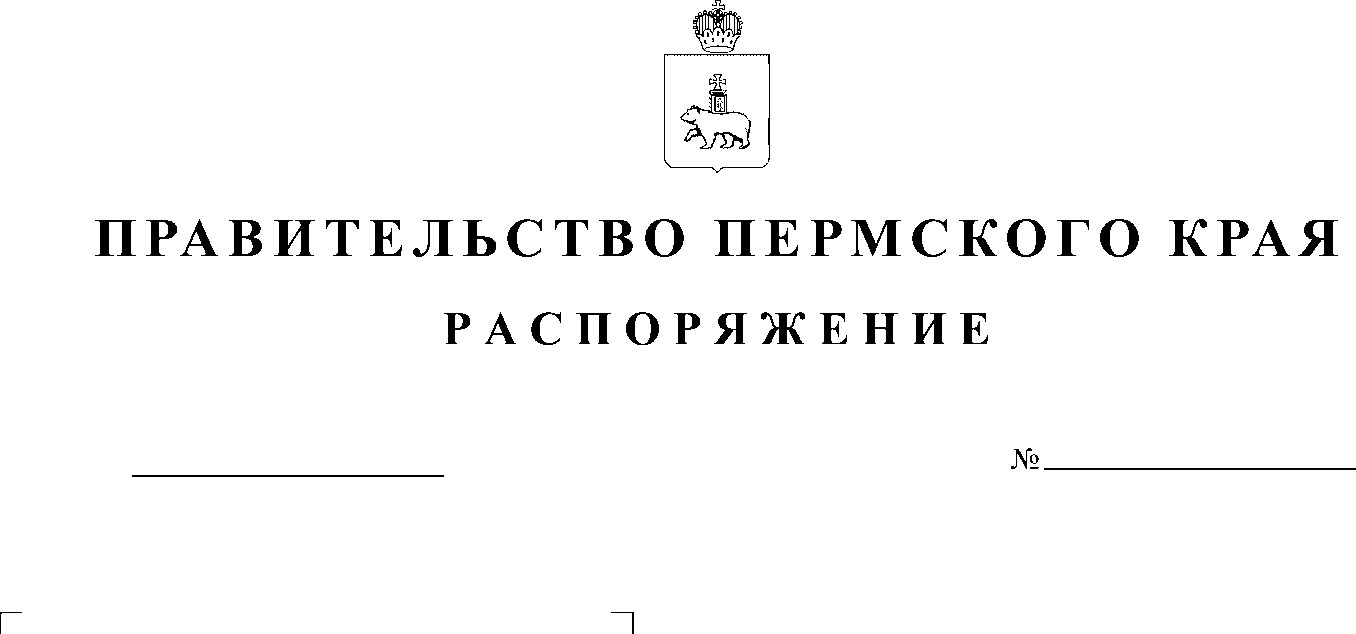 Во исполнение пункта 3 постановления Правительства Российской Федерации от 17 июня 2015 г. № 599 «О порядке и сроках разработки федеральными органами исполнительной власти, органами исполнительной власти субъектов Российской Федерации, органами местного самоуправления мероприятий по повышению значений показателей доступности для инвалидов объектов и услуг в установленных сферах деятельности»:1. Утвердить прилагаемый План мероприятий («дорожную карту») по повышению значений показателей доступности для инвалидов объектов и услуг в Пермском крае на 2015-2030 годы (далее – дорожная карта).2. Исполнительным органам государственной власти Пермского края, являющимся исполнителями мероприятий дорожной карты:2.1. обеспечить исполнение мероприятий, предусмотренных дорожной картой, в установленные сроки;2.2. ежегодно не позднее 1 марта года, следующего за отчетным, представлять в Министерство социального развития Пермского края отчет 
о ходе реализации дорожной карты.3. Контроль за исполнением распоряжения оставляю за собой.Председатель Правительства 
Пермского края 								      Г.П. ТушнолобовУТВЕРЖДЕНраспоряжением 
Правительства Пермского края 
от 21.10.2015 г. № 350-рпПЛАН МЕРОПРИЯТИЙ («ДОРОЖНАЯ КАРТА»)по повышению значений показателей доступности для инвалидов объектов и услуг в Пермском крае на 2015-2030 годыI. Общие положенияПлан мероприятий («дорожная карта») по повышению значений показателей доступности для инвалидов объектов и услуг в Пермском крае 
на 2015-2030 годы (далее – «дорожная карта») разработан во исполнение:Конвенции о правах инвалидов;Конституции Российской Федерации;Федерального закона от 24 ноября 1995 г. № 181-ФЗ «О социальной защите инвалидов в Российской Федерации»;Федерального закона от 1 декабря 2014 г. № 419-ФЗ «О внесении изменений в отдельные законодательные акты Российской Федерации 
по вопросам социальной защиты инвалидов в связи с ратификацией Конвенции о правах инвалидов»;постановления Правительства Российской Федерации от 17 июня 2015 г. № 599 «О порядке и сроках разработки федеральными органами исполнительной власти, органами исполнительной власти субъектов Российской Федерации, органами местного самоуправления мероприятий 
по повышению значений показателей доступности для инвалидов объектов 
и услуг в установленных сферах деятельности»;государственной программы Российской Федерации «Доступная среда» на 2011 - 2020 годы», утвержденной Постановлением Правительства Российской Федерации от 1 декабря 2015 г. № 1297; Закона Пермского края от 4 апреля 2016 г. № 627-ПК «Об обеспечении беспрепятственного доступа инвалидов и других маломобильных групп населения к информации, объектам социальной, инженерной и транспортной инфраструктур Пермского края»;государственной программы «Доступная среда. Реабилитация и создание условий для социальной интеграции инвалидов Пермского края», утвержденной постановлением Правительства Пермского края от 3 октября 2013 г. № 1316-п.II. Характеристика проблемы и обоснование необходимости ее решенияПо состоянию на 1 января 2015 г. на территории Пермского края насчитывалось 252859 инвалидов, что составляет 9,6 % в общей численности населения края, в том числе 9667 детей-инвалидов, 67259 инвалидов трудоспособного возраста, 175722 инвалидов пенсионного возраста (2014 г. – 258542 инвалида (9,8 %); 2013 г. – 250184 инвалида (9,5 %).Важной задачей является максимальное вовлечение граждан 
с ограниченными возможностями здоровья в социальную жизнь общества. Создание условий для интеграции инвалидов в общество связано в первую очередь с физической и информационной доступностью инфраструктуры.В 2012 г. ратифицирована подписанная Российской Федерацией в 2008 г. Конвенция о правах инвалидов от 13 декабря 2006 г. (далее – Конвенция). Согласно Конвенции государства-участники должны принимать надлежащие меры для обеспечения инвалидам наравне с другими гражданами доступа 
к физическому окружению (здания и сооружения, окружающие человека 
в повседневной жизни), транспорту, информации и связи, а также другим объектам и услугам, открытым для населения или предоставляемым ему.В связи с тем, что Конвенция содержит ряд новых для Российской Федерации положений, в настоящее время идет планомерная работа 
по развитию законодательства Пермского края, которая направлена 
на устранение недостатков и приведение его в соответствие с требованиями Конвенции.Координирующим органом по вопросу формирования доступной среды жизнедеятельности для инвалидов и других маломобильных групп населения (далее – МГН) в Пермском крае является Совет по делам инвалидов 
при губернаторе Пермского края (далее – Совет), положение и состав которого утверждены указом губернатора Пермского края от 20 июля 2009 г. № 29. 
В состав Совета входят представители органов государственной власти 
и общественных организаций инвалидов. В числе рассматриваемых 
на заседаниях Совета вопросов – создание инвалидам равных возможностей, 
в том числе обеспечение доступности для данной категории населения объектов социальной, инженерной и транспортной инфраструктур.В целях создания безбарьерной среды на объектах социальной инфраструктуры принят Закон Пермского края от 4 апреля 2016 г. № 627-ПК «Об обеспечении беспрепятственного доступа инвалидов и других маломобильных групп населения к информации, объектам социальной, инженерной и транспортной инфраструктур Пермского края», который устанавливает правовые основы обеспечения беспрепятственного доступа инвалидов к объектам социальной инфраструктуры, а также беспрепятственного пользования транспортом, средствами связи и информации на территории Пермского края. С целью формирования условий для беспрепятственного доступа 
к приоритетным объектам и услугам в приоритетных сферах жизнедеятельности инвалидов и других МГН на территории Пермского края 
с 2013 года также реализуется государственная программа «Доступная среда. Реабилитация и создание условий для социальной интеграции инвалидов Пермского края», утвержденная постановлением Правительства Пермского края от 3 октября 2013 г. № 1316-п (далее – Государственная программа). Реализация Государственной программы осуществляется 
при межведомственном взаимодействии исполнительных органов государственной власти Пермского края в рамках утвержденных лимитов бюджетных обязательств.На основании постановления Правительства Пермского края 
от 22 апреля 2014 г. № 274-п «Об организации работы по паспортизации объектов социальной инфраструктуры и услуг в приоритетных для инвалидов 
и других маломобильных групп населения сферах жизнедеятельности 
на территории Пермского края» с 2014 года осуществляется работа 
по паспортизации объектов социальной инфраструктуры.В соответствии с Регламентом межведомственного взаимодействия исполнительных органов государственной власти Пермского края, государственных учреждений Пермского края по формированию безбарьерной среды для инвалидов и других маломобильных групп населения на территории Пермского края, утвержденным постановлением Правительства Пермского края от 24 апреля 2014 г. № 290-п, с 2014 года осуществляется взаимодействие исполнительных органов государственной власти Пермского края 
и подведомственных им учреждений по формированию доступности объектов социальной, инженерной и транспортной инфраструктуры для инвалидов 
и других МГН.Приоритетной задачей исполнительных органов государственной власти Пермского края является достижение максимального показателя доступности объектов социальной инфраструктуры. Однако отсутствие технической возможности по оборудованию зданий с учетом строительных норм и правил не позволяет провести работы по адаптации объектов в полном объеме с учетом нужд инвалидов.Наиболее острая проблема связана с тем, что имеются объекты социальной инфраструктуры, труднодоступные для инвалидов. При этом 
к числу таких объектов относятся объекты здравоохранения, образования, занятости населения, социального обслуживания, культуры, физической культуры и спорта. Общественный транспорт, являющийся важнейшей предпосылкой к социальной интеграции, в большинстве случаев 
не приспособлен для нужд инвалидов.По состоянию на 1 января 2015 г. доля доступных для инвалидов 
и других МГН приоритетных объектов социальной, транспортной, инженерной инфраструктуры в общем количестве приоритетных объектов составила 
36,7 %, в том числе по сферам жизнедеятельности:социальная защита населения – 58,9 %;образование – 35,2 %;труд и занятость – 30,2 %;здравоохранение – 25 %;физкультура и спорт – 36,2 %;культура, искусство и молодежная политика – 34,7 %.В результате проведения мероприятий, указанных в «дорожной карте», 
к 2030 году доля доступных для инвалидов и других МГН приоритетных объектов социальной, инженерной и транспортной  инфраструктуры в общем количестве приоритетных объектов составит 100 %.Согласно статье 15 Федерального закона от 24 ноября 1995 г. № 181-ФЗ «О социальной защите инвалидов в Российской Федерации» планировка 
и застройка городов, других населенных пунктов, формирование жилых 
и рекреационных зон, разработка проектных решений на новое строительство 
и реконструкцию зданий, сооружений и их комплексов, а также разработка 
и производство транспортных средств общего пользования, средств связи 
и информации без приспособления указанных объектов для доступа 
к ним инвалидов и использования их инвалидами не допускается. В связи 
с этим согласно действующему градостроительному законодательству строительство объектов социальной инфраструктуры в Пермском крае осуществляется на основании проектной документации, прошедшей государственную экспертизу, в том числе в части выполнения требований 
по обеспечению инвалидам доступа.В Пермском крае крупные торговые комплексы оборудованы лифтами, входные группы оборудованы пандусами, поручнями, на стоянках отведены места для парковки специальных автотранспортных средств инвалидов 
(не менее 10 % от общего количества), предусмотрены санитарно-гигиенические узлы для инвалидов, использующих кресла-коляски. Большинство розничных сетевых магазинов расположено на нижних этажах зданий либо в отдельно стоящих зданиях, в которых организована доступная среда. Вместе с тем доступность объектов торговли для инвалидов и других МГН в большинстве населенных пунктов сельской местности Пермского края 
в настоящее время не обеспечена.В сфере жилищно-коммунального хозяйства основной проблемой является невозможность обустройства многоквартирных жилых домов, ранее введенных в эксплуатацию, пандусами в связи с отсутствием технической возможности их установки и, кроме того, отсутствием решения собрания собственников помещений на установку пандусов.Все строящиеся на территории Пермского края многоквартирные дома проходят государственную экспертизу проектной документации 
на соответствие требованиям по доступности для инвалидов и других МГН.III. Цель и задачи «дорожной карты»Целью разработки «дорожной карты» является обеспечение беспрепятственного доступа к объектам и услугам в приоритетных сферах жизнедеятельности инвалидов и других МГН на территории Пермского края.Достижение указанной цели предусматривает решение следующих задач:повышение доступности для инвалидов приоритетных объектов социальной, инженерной и транспортной инфраструктуры, включая оборудование объектов необходимыми приспособлениями;обеспечение доступности предоставляемых инвалидам услуг с учетом имеющихся у них нарушений функций организма, а также оказание помощи 
в преодолении барьеров, препятствующих их пользованию объектами 
и услугами.IV. Ожидаемые результаты реализации «дорожной карты»Обеспечение инвалидам исполнительными органами государственной власти Пермского края в пределах установленных полномочий 
и подведомственными им организациями:условий для беспрепятственного доступа к объектам социальной, инженерной и транспортной инфраструктуры и к предоставляемым 
в них услугам;условий для беспрепятственного пользования воздушным, водным, железнодорожным транспортом в пригородном сообщении, а также автомобильным транспортом в межмуниципальном и пригородном сообщении, средствами связи и информации (включая средства, обеспечивающие дублирование звуковыми сигналами световых сигналов светофоров 
и устройств, регулирующих движение пешеходов через транспортные коммуникации);возможности самостоятельного передвижения по территории, на которой расположены объекты социальной, инженерной и транспортной инфраструктур, входы в такие объекты и выходы из них, возможности самостоятельной посадки в транспортное средство и высадки из него, 
в том числе с использованием кресла-коляски;сопровождения инвалидов, имеющих стойкие расстройства функции зрения и самостоятельного передвижения, и оказания им помощи на объектах социальной, инженерной и транспортной инфраструктур;надлежащего размещения оборудования и носителей информации, необходимых для обеспечения беспрепятственного доступа инвалидов 
к объектам социальной, инженерной и транспортной инфраструктур 
и к услугам с учетом ограничений их жизнедеятельности;дублирования необходимой для инвалидов звуковой и зрительной информации, а также надписей, знаков и иной текстовой и графической информации знаками, выполненными рельефно-точечным шрифтом Брайля, допуска сурдопереводчика и тифлосурдопереводчика;допуска на объекты социальной, инженерной и транспортной инфраструктур собаки-проводника при наличии документа, подтверждающего ее специальное обучение и выдаваемого по форме и в порядке, которые определяются федеральным органом исполнительной власти, осуществляющим функции по выработке и реализации государственной политики и нормативно-правовому регулированию в сфере социальной защиты населения;оказания сотрудниками организаций, предоставляющих услуги населению, помощи инвалидам в преодолении барьеров, мешающих получению ими услуг наравне с другими лицами.V. Показатели доступности для инвалидов объектов и услугVI. Перечень мероприятий, реализуемых для достижения запланированных значений показателей доступности для инвалидов объектов и услуг№ п/пНаименование показателя доступности для инвалидов объектов и услугОжидаемые результаты повышения значений показателей доступностиОжидаемые результаты повышения значений показателей доступностиОжидаемые результаты повышения значений показателей доступностиОжидаемые результаты повышения значений показателей доступностиОжидаемые результаты повышения значений показателей доступностиОжидаемые результаты повышения значений показателей доступностиОжидаемые результаты повышения значений показателей доступностиОжидаемые результаты повышения значений показателей доступностиОжидаемые результаты повышения значений показателей доступностиОжидаемые результаты повышения значений показателей доступностиОжидаемые результаты повышения значений показателей доступностиОжидаемые результаты повышения значений показателей доступностиОжидаемые результаты повышения значений показателей доступностиОжидаемые результаты повышения значений показателей доступностиОжидаемые результаты повышения значений показателей доступностиОжидаемые результаты повышения значений показателей доступностиОрган (должностное лицо), ответственный за мониторинг 
и достижение запланированных значений показателей доступности№ п/пНаименование показателя доступности для инвалидов объектов и услуг2015201620172018201920202021202220232024202520262027202820292030Орган (должностное лицо), ответственный за мониторинг 
и достижение запланированных значений показателей доступности123456789101112131415161718191.  Общие показатели доступности для инвалидов объектов и услуг1.  Общие показатели доступности для инвалидов объектов и услуг1.  Общие показатели доступности для инвалидов объектов и услуг1.  Общие показатели доступности для инвалидов объектов и услуг1.  Общие показатели доступности для инвалидов объектов и услуг1.  Общие показатели доступности для инвалидов объектов и услуг1.  Общие показатели доступности для инвалидов объектов и услуг1.  Общие показатели доступности для инвалидов объектов и услуг1.  Общие показатели доступности для инвалидов объектов и услуг1.  Общие показатели доступности для инвалидов объектов и услуг1.  Общие показатели доступности для инвалидов объектов и услуг1.  Общие показатели доступности для инвалидов объектов и услуг1.  Общие показатели доступности для инвалидов объектов и услуг1.  Общие показатели доступности для инвалидов объектов и услуг1.  Общие показатели доступности для инвалидов объектов и услуг1.  Общие показатели доступности для инвалидов объектов и услуг1.  Общие показатели доступности для инвалидов объектов и услуг1.  Общие показатели доступности для инвалидов объектов и услуг1.  Общие показатели доступности для инвалидов объектов и услуг1.1Удельный вес существующих объектов социальной, инженерной 
и транспортной инфраструктуры,которые в результате проведения после 1 июля 2016 г. на них капитального ремонта, реконструкции, модернизации полностью соответствуют требованиям доступности 
для инвалидов объектов и услуг, от общего количества объектов прошедших капитальный ремонт, реконструкцию, модернизацию, %-100100100100100100100100100100100100100100100Министерство социального развития Пермского края, Министерство образования и науки Пермского края,Министерство здравоохранения Пермского края,Министерство культуры Пермского края,Министерство физической культуры, спорта и туризма Пермского края, Министерство информационного развития и связи Пермского края, Агентство по занятости населения Пермского края1.2Удельный вес существующих объектов, на которых до проведения капитального ремонта или реконструкции обеспечивается доступ инвалидов к месту предоставления услуги, предоставление необходимых услуг в дистанционном режиме, предоставление, когда это возможно, необходимых услуг по месту жительства инвалида, от общего количества объектов, на которых в настоящее время невозможно полностью обеспечить доступность с учетом потребностей инвалидов, %101520253035404550556065708090100Министерство социального развития Пермского края, Министерство образования и науки Пермского края,Министерство здравоохранения Пермского края,Министерство культуры Пермского края,Министерство физической культуры, спорта и туризма Пермского края, Министерство информационного развития и связи Пермского края, Агентство по занятости населения Пермского края1.3Удельный вес объектов, на которых обеспечиваются условия индивидуальной мобильности инвалидов и возможность для самостоятельного их передвижения по объекту, от общей численности объектов, на которых инвалидам предоставляются услуги, %404550556065707580859095100100100100Министерство социального развития Пермского края, Министерство образования и науки Пермского края,Министерство здравоохранения Пермского края,Министерство культуры Пермского края,Министерство физической культуры, спорта и туризма Пермского края, Министерство информационного развития и связи Пермского края, Агентство по занятости населения Пермского края1.4Удельный вес объектов, на которых обеспечено сопровождение инвалидов, имеющих стойкие расстройства функции зрения и самостоятельного передвижения, и оказание им помощи, от общей численности объектов, на которых инвалидам предоставляются услуги, %405060708090100100100100100100100100100100Министерство социального развития Пермского края, Министерство образования и науки Пермского края,Министерство здравоохранения Пермского края,Министерство культуры Пермского края,Министерство физической культуры, спорта и туризма Пермского края, Министерство информационного развития и связи Пермского края, Агентство по занятости населения Пермского края1.5Удельный вес объектов с надлежащим размещением оборудования и носителей информации, необходимых для обеспечения беспрепятственного доступа инвалидов к объектам (местам предоставления услуг) с учетом ограничений их жизнедеятельности 
от общей численности объектов, на которых инвалидам предоставляются услуги, %253550707580859095100100100100100100100Министерство социального развития Пермского края, Министерство образования и науки Пермского края,Министерство здравоохранения Пермского края,Министерство культуры Пермского края,Министерство физической культуры, спорта и туризма Пермского края, Министерство информационного развития и связи Пермского края, Агентство по занятости населения Пермского края1.6Удельный вес объектов, на которых обеспечено дублирование необходимой для инвалидов звуковой и зрительной информации, а также надписей, знаков и иной текстовой и графической информации знаками, выполненными рельефно-точечным шрифтом Брайля и на контрастном фоне, от общей численности объектов, на которых инвалидам предоставляются услуги, %21227404550556065707580859095100Министерство социального развития Пермского края, Министерство образования и науки Пермского края,Министерство здравоохранения Пермского края,Министерство культуры Пермского края,Министерство физической культуры, спорта и туризма Пермского края, Министерство информационного развития и связи Пермского края, Агентство по занятости населения Пермского края1.7Удельный вес услуг, предоставляемых на объектах социальной инфраструктуры с использованием русского жестового языка, с допуском сурдопереводчика и тифлосурдопереводчика, от общего количества предоставляемых услуг на объектах социальной инфраструктуры, %1510152025303540455060708090100Министерство социального развития Пермского края, Министерство образования и науки Пермского края,Министерство здравоохранения Пермского края,Министерство культуры Пермского края,Министерство физической культуры, спорта и туризма Пермского края, Министерство информационного развития и связи Пермского края, Агентство по занятости населения Пермского края2. Показатели доступности для инвалидов объектов и предоставляемых услуг в сферы социальной защиты населения2. Показатели доступности для инвалидов объектов и предоставляемых услуг в сферы социальной защиты населения2. Показатели доступности для инвалидов объектов и предоставляемых услуг в сферы социальной защиты населения2. Показатели доступности для инвалидов объектов и предоставляемых услуг в сферы социальной защиты населения2. Показатели доступности для инвалидов объектов и предоставляемых услуг в сферы социальной защиты населения2. Показатели доступности для инвалидов объектов и предоставляемых услуг в сферы социальной защиты населения2. Показатели доступности для инвалидов объектов и предоставляемых услуг в сферы социальной защиты населения2. Показатели доступности для инвалидов объектов и предоставляемых услуг в сферы социальной защиты населения2. Показатели доступности для инвалидов объектов и предоставляемых услуг в сферы социальной защиты населения2. Показатели доступности для инвалидов объектов и предоставляемых услуг в сферы социальной защиты населения2. Показатели доступности для инвалидов объектов и предоставляемых услуг в сферы социальной защиты населения2. Показатели доступности для инвалидов объектов и предоставляемых услуг в сферы социальной защиты населения2. Показатели доступности для инвалидов объектов и предоставляемых услуг в сферы социальной защиты населения2. Показатели доступности для инвалидов объектов и предоставляемых услуг в сферы социальной защиты населения2. Показатели доступности для инвалидов объектов и предоставляемых услуг в сферы социальной защиты населения2. Показатели доступности для инвалидов объектов и предоставляемых услуг в сферы социальной защиты населения2. Показатели доступности для инвалидов объектов и предоставляемых услуг в сферы социальной защиты населения2. Показатели доступности для инвалидов объектов и предоставляемых услуг в сферы социальной защиты населения2. Показатели доступности для инвалидов объектов и предоставляемых услуг в сферы социальной защиты населения2.1Доля инвалидов (детей-инвалидов), получивших услуги по социальной реабилитации и (или) абилитации (в общей численности инвалидов (детей-инвалидов), обратившихся в органы социальной защиты за получением услуги по социальной реабилитации и (или) абилитации, и имеющих соответствующие рекомендации 
в индивидуальной программе реабилитации или абилитации), %34354040404040404040404040404040Министерство социального развития Пермского края2.2Удельный вес объектов организаций социального обслуживания 
в полустационарной форме, подведомственных Министерству социального развития Пермского края, в которых созданы условия их доступности для инвалидов (от общей численности таких организаций), %76,582,488,2100100100100100100100100100100100100100Министерство социального развития Пермского края2.3Удельный вес объектов организаций социального обслуживания 
в стационарной форме, подведомственных Министерству социального развития Пермского края, в которых созданы условия их доступности 
для инвалидов (от общей численности таких организаций), %7578,582,884,286889092949698100100100100100Министерство социального развития Пермского края2.4Удельный вес объектов организаций социального обслуживания 
в полустационарной форме, подведомственных Министерству социального развития Пермского края, в которых обеспечено сопровождение инвалидов при предоставлении им социальных услуг на территории организации (от общего количества таких организаций), %100100100100100100100100100100100100100100100100Министерство социального развития Пермского края2.5Удельный вес объектов организаций социального обслуживания 
в стационарной форме, подведомственных Министерству социального развития Пермского края, в которых обеспечено сопровождение инвалидов при предоставлении им социальных услуг на территории организации 
(от общего количества таких организаций), %88,690,692,694,696,698,6100100100100100100100100100100Министерство социального развития Пермского края2.6Доля сотрудников, предоставляющих услуги населению на объектах, подведомственных Министерству социального развития Пермского края, и прошедших инструктирование или обучение для работы с инвалидами по вопросам, связанным с обеспечением доступности для них объектов и услуг в сфере социальной защиты населения в соответствии с законодательством Российской Федерации и законодательством Пермского края (от общего количества таких сотрудников, предоставляющих услуги населению на объектах, подведомственных Министерству социального развития Пермского края), %587388100100100100100100100100100100100100100Министерство социального развития Пермского края2.7Удельный вес услуг, предоставляемых инвалидам на объектах, подведомственных Министерству социального развития Пермского края, с сопровождением персонала объекта (от общего количества услуг, предоставляемых на объектах, подведомственных Министерству социального развития Пермского края), % 808590100100100100100100100100100100100100100Министерство социального развития Пермского края2.8Удельный вес объектов, подведомственных Министерству социального развития Пермского края,  имеющих утвержденные паспорта доступности объектов и предоставляемых 
в них услуг (от общего количества объектов, подведомственных Министерству социального развития Пермского края), %12,9100100100100100100100100100100100100100100100Министерство социального развития Пермского края3. Показатели сферы образования3. Показатели сферы образования3. Показатели сферы образования3. Показатели сферы образования3. Показатели сферы образования3. Показатели сферы образования3. Показатели сферы образования3. Показатели сферы образования3. Показатели сферы образования3. Показатели сферы образования3. Показатели сферы образования3. Показатели сферы образования3. Показатели сферы образования3. Показатели сферы образования3. Показатели сферы образования3. Показатели сферы образования3. Показатели сферы образования3. Показатели сферы образования3. Показатели сферы образования3.1Удельный вес инвалидов, обучающихся по адаптированным основным общеобразовательным программам в государственных (краевых) коррекционных образовательных организациях, от общей численности инвалидов, обучающихся в государственных (краевых) коррекционных образовательных организациях, %93,393,393,393,393,393,393,393,393,393,393,393,393,393,393,393,3Министерство образования и науки Пермского края3.2Доля инвалидов, получающих образование на дому, в том числе дистанционно, от общего числа обучающихся инвалидов, %6,76,76,76,76,76,76,76,76,76,76,76,76,76,76,76,7Министерство образования и науки Пермского края3.3Доля педагогических работников образовательных организаций, прошедших специализированную подготовку для работы с инвалидами, от общего числа педагогических работников образовательных организаций, %7,48,39,19,19,51012141618202122232425Министерство образования и науки Пермского края3.4Численность подготовленных для работы с инвалидами тьютеров, помощников, посредников в профессиональных образовательных организациях, ед. 25252627282930313233353535353535Министерство образования и науки Пермского края3.5Доля  образовательных организаций (в том числе профессионального обучения и профессионального образования), в которых обеспечены специальные условия для получения образования инвалидами и другими обучающимися с ограниченными возможностями здоровья, предусмотренные частью 3 статьи 79 Федерального закона от 29.12.2012 №273-ФЗ «Об образовании в РФ», от общего количества образовательных организаций, % 22,131,340,350,7535660636668707070707070Министерство образования и науки Пермского края3.6Удельный вес приспособленных для обучения инвалидов (по зрению, слуху, инвалидов с нарушением функции опорно– двигательного аппарата) аудиторий и иных помещений от общего числа аудиторий и помещений в образовательных организациях, %15,217,319,120,62121,52222,52323,52424,52525,52626,5Министерство образования и науки Пермского края4. Показатели сферы здравоохранения4. Показатели сферы здравоохранения4. Показатели сферы здравоохранения4. Показатели сферы здравоохранения4. Показатели сферы здравоохранения4. Показатели сферы здравоохранения4. Показатели сферы здравоохранения4. Показатели сферы здравоохранения4. Показатели сферы здравоохранения4. Показатели сферы здравоохранения4. Показатели сферы здравоохранения4. Показатели сферы здравоохранения4. Показатели сферы здравоохранения4. Показатели сферы здравоохранения4. Показатели сферы здравоохранения4. Показатели сферы здравоохранения4. Показатели сферы здравоохранения4. Показатели сферы здравоохранения4. Показатели сферы здравоохранения4.1Доля медицинских организаций, оснащенных оборудованием 
для оказания медицинской помощи с учетом особых потребностей инвалидов (по зрению, слуху, инвалидов с нарушением функции опорно-двигательного аппарата), от общего числа медицинских организаций, %253540454550556065707580859095100Министерство здравоохранения Пермского края5. Показатели сферы культуры5. Показатели сферы культуры5. Показатели сферы культуры5. Показатели сферы культуры5. Показатели сферы культуры5. Показатели сферы культуры5. Показатели сферы культуры5. Показатели сферы культуры5. Показатели сферы культуры5. Показатели сферы культуры5. Показатели сферы культуры5. Показатели сферы культуры5. Показатели сферы культуры5. Показатели сферы культуры5. Показатели сферы культуры5. Показатели сферы культуры5. Показатели сферы культуры5. Показатели сферы культуры5. Показатели сферы культуры5.1Удельный вес инвалидов – пользователей общедоступных (публичных) библиотек от общего числа пользователей библиотек, %899,51010,210,410,610,81111,111,211,311,411,511,612Министерство культуры Пермского краяиз них:из них:из них:из них:из них:из них:из них:из них:из них:из них:из них:из них:из них:из них:из них:из них:из них:из них:Министерство культуры Пермского края5.1.1дети до 14 лет, %11,21,41,61,61,81,81,91,9222,12,12,22,22,3Министерство культуры Пермского края5.1.2молодежь 15-24 лет, %0,20,30,40,50,50,60,60,70,70,80,80,90,9111,1Министерство культуры Пермского края5.2Удельный вес документов библиотечного фонда специальных форматов для инвалидов по зрению, имеющихся в общедоступных библиотеках, 
от общего объема библиотечного фонда, %4,54,64,74,84,84,94,9555,15,15,25,25,35,35,4Министерство культуры Пермского края5.3Доля специалистов учреждений культуры, прошедших обучение (инструктирование) по вопросам, связанным с особенностями предоставления услуг инвалидам в зависимости от стойких расстройств функций организма (зрения, слуха, опорно-двигательного аппарата), 
от общего числа таких специалистов, %26575100100100100100100100100100100100100100Министерство культуры Пермского края5.4Удельный вес приспособленных экспозиций (помещений) музеев 
и выставочных залов для инвалидов в зависимости от стойких расстройств функций организма (зрения, слуха, опорно-двигательного аппарата), в общем количестве экспозиций, %50,751,251,55252,55353,55454,55555,55656,55757,558Министерство культуры Пермского края5.5Удельный вес мест в зрительных залах, оборудованных для инвалидов 
с нарушениями зрения и слуха и инвалидов, передвигающихся 
на креслах-колясках, от общего числа мест в зрительных залах, %1,81,81,922,52,62,62,72,72,82,82,92,9335Министерство культуры Пермского края6. Показатели сферы труда и занятости6. Показатели сферы труда и занятости6. Показатели сферы труда и занятости6. Показатели сферы труда и занятости6. Показатели сферы труда и занятости6. Показатели сферы труда и занятости6. Показатели сферы труда и занятости6. Показатели сферы труда и занятости6. Показатели сферы труда и занятости6. Показатели сферы труда и занятости6. Показатели сферы труда и занятости6. Показатели сферы труда и занятости6. Показатели сферы труда и занятости6. Показатели сферы труда и занятости6. Показатели сферы труда и занятости6. Показатели сферы труда и занятости6. Показатели сферы труда и занятости6. Показатели сферы труда и занятости6. Показатели сферы труда и занятости6.1Удельный вес приоритетных объектов органов службы занятости, доступных для инвалидов (в общей численности объектов органов службы занятости), %30,237,737,737,737,737,737,737,737,737,737,737,737,737,737,737,7Агентство по занятости населения Пермского края6.2Доля инвалидов, трудоустроенных органами службы занятости (в общем числе инвалидов, обратившихся в органы службы занятости с просьбой 
о трудоустройстве), %32333435363738394041424344454647Агентство по занятости населения Пермского края6.3Доля сотрудников, предоставляющих услуги населению и прошедших инструктирование или обучение для работы с инвалидами по вопросам, связанным с обеспечением доступности для них объектов и услуг в сфере труда и занятости населения в соответствии с законодательством Российской Федерации и законодательством Пермского края (от общего количества таких сотрудников, предоставляющих услуги населению), %7075808595100100100100100100100100100100100Агентство по занятости населения Пермского края6.4Удельный вес услуг в сфере труда и занятости, предоставляемых инвалидам с сопровождением персонала объекта (от общего количества предоставляемых услуг), %100100100100100100100100100100100100100100100100Агентство по занятости населения Пермского края6.5Доля работников организаций, подведомственных Агентству 
по занятости Пермского края, на которых административно-распорядительным актом закреплено оказание инвалидам помощи 
при предоставлении им услуг (от общего количества сотрудников персонала, предоставляющих данные услуги населению), %5,9666666666666666Агентство по занятости населения Пермского края6.6Удельный вес объектов в сфере труда и занятости, имеющих утвержденные паспорта доступности объектов и предоставляемых 
на них услуг (от общего их количества), %5,7100100100100100100100100100100100100100100100Агентство по занятости населения Пермского края7. Показатели сферы физической культуры и спорта7. Показатели сферы физической культуры и спорта7. Показатели сферы физической культуры и спорта7. Показатели сферы физической культуры и спорта7. Показатели сферы физической культуры и спорта7. Показатели сферы физической культуры и спорта7. Показатели сферы физической культуры и спорта7. Показатели сферы физической культуры и спорта7. Показатели сферы физической культуры и спорта7. Показатели сферы физической культуры и спорта7. Показатели сферы физической культуры и спорта7. Показатели сферы физической культуры и спорта7. Показатели сферы физической культуры и спорта7. Показатели сферы физической культуры и спорта7. Показатели сферы физической культуры и спорта7. Показатели сферы физической культуры и спорта7. Показатели сферы физической культуры и спорта7. Показатели сферы физической культуры и спорта7. Показатели сферы физической культуры и спорта7.1Доля инвалидов, систематически занимающихся физической культурой 
и спортом, в общей численности инвалидов, %41113,216,318,118,919,119,723294358637689100Министерство физической культуры, спорта и туризма Пермского края8. Показатели сферы жилищно-коммунального хозяйства и градостроительства8. Показатели сферы жилищно-коммунального хозяйства и градостроительства8. Показатели сферы жилищно-коммунального хозяйства и градостроительства8. Показатели сферы жилищно-коммунального хозяйства и градостроительства8. Показатели сферы жилищно-коммунального хозяйства и градостроительства8. Показатели сферы жилищно-коммунального хозяйства и градостроительства8. Показатели сферы жилищно-коммунального хозяйства и градостроительства8. Показатели сферы жилищно-коммунального хозяйства и градостроительства8. Показатели сферы жилищно-коммунального хозяйства и градостроительства8. Показатели сферы жилищно-коммунального хозяйства и градостроительства8. Показатели сферы жилищно-коммунального хозяйства и градостроительства8. Показатели сферы жилищно-коммунального хозяйства и градостроительства8. Показатели сферы жилищно-коммунального хозяйства и градостроительства8. Показатели сферы жилищно-коммунального хозяйства и градостроительства8. Показатели сферы жилищно-коммунального хозяйства и градостроительства8. Показатели сферы жилищно-коммунального хозяйства и градостроительства8. Показатели сферы жилищно-коммунального хозяйства и градостроительства8. Показатели сферы жилищно-коммунального хозяйства и градостроительства8. Показатели сферы жилищно-коммунального хозяйства и градостроительства8.1Удельный вес введенных с 1 июля 2016 г. в эксплуатацию объектов социальной, инженерной и транспортной инфраструктуры, в которых предоставляются услуги населению, полностью соответствующих требованиям доступности для инвалидов объектов и услуг (от общего количества вновь вводимых объектов), %--100*100*100*100*100*100*100*100*100*100*100*100*100*100Министерство строительства 
и жилищно-коммунального хозяйства Пермского края8.2Удельный вес принятых в эксплуатацию в отчетном периоде жилых многоквартирных домов с заключением о том, что они полностью приспособлены с учетом потребностей инвалидов, от общего числа принятых многоквартирных домов, %--100*100*100*100*100*100*100*100*100*100*100*100*100*100Министерство строительства 
и жилищно-коммунального хозяйства Пермского края9. Показатели сферы транспорта9. Показатели сферы транспорта9. Показатели сферы транспорта9. Показатели сферы транспорта9. Показатели сферы транспорта9. Показатели сферы транспорта9. Показатели сферы транспорта9. Показатели сферы транспорта9. Показатели сферы транспорта9. Показатели сферы транспорта9. Показатели сферы транспорта9. Показатели сферы транспорта9. Показатели сферы транспорта9. Показатели сферы транспорта9. Показатели сферы транспорта9. Показатели сферы транспорта9. Показатели сферы транспорта9. Показатели сферы транспорта9. Показатели сферы транспорта9.1Удельный вес транспортных средств, используемых для предоставления услуг населению, соответствующих требованиям по обеспечению 
их доступности для инвалидов (от общего количества транспортных средств, на которых осуществляются перевозки пассажиров), %11,713,415,116,816,816,816,816,816,816,816,816,816,816,816,816,8Министерство транспорта 
Пермского края10. Показатели в сфере торговли10. Показатели в сфере торговли10. Показатели в сфере торговли10. Показатели в сфере торговли10. Показатели в сфере торговли10. Показатели в сфере торговли10. Показатели в сфере торговли10. Показатели в сфере торговли10. Показатели в сфере торговли10. Показатели в сфере торговли10. Показатели в сфере торговли10. Показатели в сфере торговли10. Показатели в сфере торговли10. Показатели в сфере торговли10. Показатели в сфере торговли10. Показатели в сфере торговли10. Показатели в сфере торговли10. Показатели в сфере торговли10. Показатели в сфере торговли10.1Доля торговых объектов современных форматов, на которых организовано оказание инвалидам помощи 
в преодолении барьеров, мешающих получению услуг, 
а также оснащенных пандусами, лифтами, системами навигации, указателями, от общего числа современных торговых форматов, %32404550556065707580859095969798Министерство промышленности, предпринимательства 
и торговли Пермского края№ п/пНаименование мероприятияНормативный правовой акт, иной документ, которым предусмотрено проведение мероприятияОтветственные исполнители, соисполнителиСрок реализацииПланируемые результаты влияния мероприятия 
на повышение значения показателя доступности 
для инвалидов объектов 
и услуг123456Совершенствование нормативной правовой базыСовершенствование нормативной правовой базыСовершенствование нормативной правовой базыСовершенствование нормативной правовой базыСовершенствование нормативной правовой базыСовершенствование нормативной правовой базы1.1Включение в административные регламенты предоставления государственных услуг органами исполнительной власти Пермского края требований к обеспечению условий доступности 
для инвалидовФедеральный закон от 1 декабря 2014 г. № 419-ФЗ «О внесении изменений в отдельные законодательные акты Российской Федерации по вопросам социальной защиты инвалидов в связи 
с ратификацией Конвенции о правах инвалидов»Министерство социального развития Пермского края, Министерство образования и науки Пермского края,Министерство здравоохранения Пермского края,Министерство культуры Пермского края,Агентство по занятости населения Пермского края,Министерство физической культуры, спорта 
и туризма Пермского края,Министерство информационного развития и связи Пермского края,Министерство транспортаПермского края,Министерство строительства и жилищно-коммунального хозяйства Пермского края,Министерство промышленности, предпринимательства 
и торговли Пермского края2016Обеспечение доступа инвалидов всех категорий 
к месту предоставления органами исполнительной власти Пермского края государственных услуг.Приведение в соответствие нормативной правовой базы1.2Принятие административно-распорядительных актов, закрепляющих за сотрудниками организаций, подведомственных органам исполнительной власти Пермского края, предоставляющих услуги населению, обязанности по оказанию инвалидам помощи при предоставлении им услуг (либо включение указанных обязанностей в должностные инструкции сотрудников организаций)Федеральный закон от 1 декабря 2014 г. № 419-ФЗ «О внесении изменений в отдельные законодательные акты Российской Федерации по вопросам социальной защиты инвалидов в связи с ратификацией Конвенции о правах инвалидов»Министерство социального развития Пермского края, Министерство образования и науки Пермского края,Министерство здравоохранения Пермского края,Министерство культуры Пермского края,Агентство по занятости населения Пермского края,Министерство физической культуры, спорта 
и туризма Пермского края,Министерство информационного развития и связи Пермского края,Министерство транспортаПермского края,Министерство строительства и жилищно-коммунального хозяйства Пермского края,Министерство промышленности, предпринимательства 
и торговли Пермского края2016Наличие в подведомственных органам исполнительной власти Пермского края организациях сотрудников (не менее одного), за которыми  закреплены обязанности по оказанию инвалидам помощи при предоставлении им услуг2. Мероприятия по поэтапному повышению значений показателей доступности для инвалидов объектов инфраструктуры (транспортных средств, средств связи и информации), включая оборудование объектов необходимыми приспособлениями2. Мероприятия по поэтапному повышению значений показателей доступности для инвалидов объектов инфраструктуры (транспортных средств, средств связи и информации), включая оборудование объектов необходимыми приспособлениями2. Мероприятия по поэтапному повышению значений показателей доступности для инвалидов объектов инфраструктуры (транспортных средств, средств связи и информации), включая оборудование объектов необходимыми приспособлениями2. Мероприятия по поэтапному повышению значений показателей доступности для инвалидов объектов инфраструктуры (транспортных средств, средств связи и информации), включая оборудование объектов необходимыми приспособлениями2. Мероприятия по поэтапному повышению значений показателей доступности для инвалидов объектов инфраструктуры (транспортных средств, средств связи и информации), включая оборудование объектов необходимыми приспособлениями2. Мероприятия по поэтапному повышению значений показателей доступности для инвалидов объектов инфраструктуры (транспортных средств, средств связи и информации), включая оборудование объектов необходимыми приспособлениями2.1Организация конкурса «Доступная среда» среди муниципальных образований Пермского краяПостановление Правительства Пермского края от 3 октября 2013 г. № 1316-п «Об утверждении государственной программы «Доступная среда. Реабилитация 
и создание условий для социальной интеграции инвалидов Пермского края»Министерство социального развития Пермского края2016-2018Проведение ежегодного конкурса с призовым фондом по 3 категориям на лучшую постановку работы по формированию доступной среды для инвалидов и других МГН2.2Паспортизация объектов социальной сферы, находящихся в краевой и муниципальной собственностиПриказ Министерства труда 
и социальной защиты Российской Федерации от 25 декабря 2012 г. 
№ 627 «Об утверждении методики, позволяющей объективизировать 
и систематизировать доступность объектов и услуг в приоритетных сферах жизнедеятельности 
для инвалидов и других маломобильных групп населения, 
с возможностью учета региональной специфики», постановление Правительства Пермского края 
от 3 октября 2013 г.  № 1316-п 
«Об утверждении государственной программы «Доступная среда. Реабилитация и создание условий 
для социальной интеграции инвалидов Пермского края»Министерство социального развития Пермского края, Министерство образования и науки Пермского края, Министерство здравоохранения Пермского края, Министерство культуры Пермского края, Министерство физической культуры, спорта 
и туризма Пермского края, муниципальные образования Пермского края2016Наличие паспортов доступности объектов социальной сферы, находящихся в краевой 
и муниципальной собственности2.3Обеспечение доступной среды для инвалидов в учреждениях социальной сферы, в том числе:Федеральный закон от 1 декабря 2014 г. № 419-ФЗ «О внесении изменений в отдельные законодательные акты Российской Федерации по вопросам социальной защиты инвалидов в связи 
с ратификацией Конвенции о правах инвалидов», Федеральный закон 
от 24 ноября 1995 г. № 181-ФЗ 
«О социальной защите инвалидов 
в Российской Федерации»,постановление Правительства Пермского края от 3 октября 2013 г.  № 1316-п «Об утверждении государственной программы «Доступная среда. Реабилитация 
и создание условий для социальной интеграции инвалидов Пермского края»Министерство социального развития Пермского края, подведомственные ему организации2016-2018Улучшение условий доступности, создание безбарьерной среды в учреждениях социальной сферы с постоянным местом пребывания инвалидов, детей-инвалидов2.3.1в КГАУ «Центр комплексной реабилитации инвалидов», расположенном по адресу: г. Пермь, ул. Связистов,  11А, адаптация для инвалидов путей передвижения и санитарно-бытового помещенияФедеральный закон от 1 декабря 2014 г. № 419-ФЗ «О внесении изменений в отдельные законодательные акты Российской Федерации по вопросам социальной защиты инвалидов в связи 
с ратификацией Конвенции о правах инвалидов», Федеральный закон 
от 24 ноября 1995 г. № 181-ФЗ 
«О социальной защите инвалидов 
в Российской Федерации»,постановление Правительства Пермского края от 3 октября 2013 г.  № 1316-п «Об утверждении государственной программы «Доступная среда. Реабилитация 
и создание условий для социальной интеграции инвалидов Пермского края»Министерство социального развития Пермского края2016Обеспечение доступности (частичной или полной) в КГАУ «Центр комплексной реабилитации инвалидов», расположенном по адресу: г. Пермь, ул. Связистов,  11А2.3.2в КГАУ «Центр комплексной реабилитации инвалидов», расположенном по адресу: г. Пермь, ул. Богдана Хмельницкого, д.56, адаптация для инвалидов путей передвижения и санитарно-бытового помещенияФедеральный закон от 1 декабря 2014 г. № 419-ФЗ «О внесении изменений в отдельные законодательные акты Российской Федерации по вопросам социальной защиты инвалидов в связи 
с ратификацией Конвенции о правах инвалидов», Федеральный закон 
от 24 ноября 1995 г. № 181-ФЗ 
«О социальной защите инвалидов 
в Российской Федерации»,постановление Правительства Пермского края от 3 октября 2013 г.  № 1316-п «Об утверждении государственной программы «Доступная среда. Реабилитация 
и создание условий для социальной интеграции инвалидов Пермского края»Министерство социального развития Пермского края2016Обеспечение доступности (частичной или полной) в КГАУ «Центр комплексной реабилитации инвалидов», расположенном по адресу: г. Пермь, ул. Богдана Хмельницкого, д.562.3.3в КГУ СОН «Реабилитационный центр для детей и подростков с ограниченными возможностями», расположенном по адресу: с. Юсьва, ул. Челюскинцев, д. 23, установка аудиовизуальных и информационных систем внутри здания (световое табло «бегущая строка»,  тактильная мнемосхема, тактильные пиктограммы, тактильный уличный стенд, телефон с крупными кнопками, кнопка вызова «помощника»), приобретение и установка подъемного устройства, установка тактильных напольных указателей, приобретение и установка пандуса, устройство путей передвижения инвалидовФедеральный закон от 1 декабря 2014 г. № 419-ФЗ «О внесении изменений в отдельные законодательные акты Российской Федерации по вопросам социальной защиты инвалидов в связи 
с ратификацией Конвенции о правах инвалидов», Федеральный закон 
от 24 ноября 1995 г. № 181-ФЗ 
«О социальной защите инвалидов 
в Российской Федерации»,постановление Правительства Пермского края от 3 октября 2013 г.  № 1316-п «Об утверждении государственной программы «Доступная среда. Реабилитация 
и создание условий для социальной интеграции инвалидов Пермского края»Министерство социального развития Пермского края2016Обеспечение доступности (частичной или полной) в КГУ СОН «Реабилитационный центр для детей и подростков с ограниченными возможностями», расположенном по адресу: с. Юсьва, ул. Челюскинцев, д. 232.3.4в КГУ СОН «Реабилитационный центр для детей и подростков с ограниченными возможностями», расположенном по адресу: г. Березники, ул. Мамина – Сибиряка, д. 39, устройство путей передвижения инвалидов, установка индукционных петель для слабослышащих, приобретение аудиовизуальных и информационных систем (визуально-акустическое табло, тактильно-звуковая мнемосхема)Федеральный закон от 1 декабря 2014 г. № 419-ФЗ «О внесении изменений в отдельные законодательные акты Российской Федерации по вопросам социальной защиты инвалидов в связи 
с ратификацией Конвенции о правах инвалидов», Федеральный закон 
от 24 ноября 1995 г. № 181-ФЗ 
«О социальной защите инвалидов 
в Российской Федерации»,постановление Правительства Пермского края от 3 октября 2013 г.  № 1316-п «Об утверждении государственной программы «Доступная среда. Реабилитация 
и создание условий для социальной интеграции инвалидов Пермского края»Министерство социального развития Пермского края2016Обеспечение доступности (частичной или полной) в КГУ СОН «Реабилитационный центр для детей и подростков с ограниченными возможностями», расположенном по адресу: г. Березники, ул. Мамина – Сибиряка, д. 392.3.5.в КГУ СОН «Реабилитационный центр для детей и подростков с ограниченными возможностями», расположенном по адресу: г. Чайковский, ул. Мира, д. 37а, адаптация для инвалидов входных групп, приобретение и установка пандуса, установка на путях передвижения инвалидов тактильных плитокФедеральный закон от 1 декабря 2014 г. № 419-ФЗ «О внесении изменений в отдельные законодательные акты Российской Федерации по вопросам социальной защиты инвалидов в связи 
с ратификацией Конвенции о правах инвалидов», Федеральный закон 
от 24 ноября 1995 г. № 181-ФЗ 
«О социальной защите инвалидов 
в Российской Федерации»,постановление Правительства Пермского края от 3 октября 2013 г.  № 1316-п «Об утверждении государственной программы «Доступная среда. Реабилитация 
и создание условий для социальной интеграции инвалидов Пермского края»Министерство социального развития Пермского края2016Обеспечение доступности (частичной или полной) в КГУ СОН «Реабилитационный центр для детей и подростков с ограниченными возможностями», расположенном по адресу: г. Чайковский, ул. Мира, д. 37а2.3.6в КГАУ «Верхне-Курьинский геронтологический центр», расположенном по адресу: г. Пермь, ул.13-я Линия, 12, адаптация для инвалидов санитарно-бытового помещенияФедеральный закон от 1 декабря 2014 г. № 419-ФЗ «О внесении изменений в отдельные законодательные акты Российской Федерации по вопросам социальной защиты инвалидов в связи 
с ратификацией Конвенции о правах инвалидов», Федеральный закон 
от 24 ноября 1995 г. № 181-ФЗ 
«О социальной защите инвалидов 
в Российской Федерации»,постановление Правительства Пермского края от 3 октября 2013 г.  № 1316-п «Об утверждении государственной программы «Доступная среда. Реабилитация 
и создание условий для социальной интеграции инвалидов Пермского края»Министерство социального развития Пермского края2016Обеспечение доступности (частичной или полной) в КГАУ «Верхне-Курьинский геронтологический центр», расположенном по адресу: г. Пермь, ул.13-я Линия, 122.3.7в КГАУ «Центр социальной адаптации», расположенном по адресу: г. Пермь, ул. Таборская, д. 22а, установка аудиовизуальных и информационных системФедеральный закон от 1 декабря 2014 г. № 419-ФЗ «О внесении изменений в отдельные законодательные акты Российской Федерации по вопросам социальной защиты инвалидов в связи 
с ратификацией Конвенции о правах инвалидов», Федеральный закон 
от 24 ноября 1995 г. № 181-ФЗ 
«О социальной защите инвалидов 
в Российской Федерации»,постановление Правительства Пермского края от 3 октября 2013 г.  № 1316-п «Об утверждении государственной программы «Доступная среда. Реабилитация 
и создание условий для социальной интеграции инвалидов Пермского края»Министерство социального развития Пермского края2016Обеспечение доступности (частичной или полной) в КГАУ «Центр социальной адаптации», расположенном по адресу: г. Пермь, ул. Таборская, д. 22а2.3.8в КГАСУ СОН «Соликамский дом интернат для престарелых и инвалидов», расположенном по адресу: г. Березники, ул. Черняховского, д. 28, установка аудиовизуальных и информационных систем, приобретение и установка поручнейФедеральный закон от 1 декабря 2014 г. № 419-ФЗ «О внесении изменений в отдельные законодательные акты Российской Федерации по вопросам социальной защиты инвалидов в связи 
с ратификацией Конвенции о правах инвалидов», Федеральный закон 
от 24 ноября 1995 г. № 181-ФЗ 
«О социальной защите инвалидов 
в Российской Федерации»,постановление Правительства Пермского края от 3 октября 2013 г.  № 1316-п «Об утверждении государственной программы «Доступная среда. Реабилитация 
и создание условий для социальной интеграции инвалидов Пермского края»Министерство социального развития Пермского края2016Обеспечение доступности (частичной или полной) в КГАСУ СОН «Соликамский дом интернат для престарелых и инвалидов», расположенном по адресу: г. Березники, ул. Черняховского, д. 282.3.9в КГАСУ СОН «Пермский геронтопсихиатрический центр», расположенном по адресу: г. Пермь ул. Кабельщиков, д. 23, приобретение и установка пандусов, адаптация для инвалидов входной группыФедеральный закон от 1 декабря 2014 г. № 419-ФЗ «О внесении изменений в отдельные законодательные акты Российской Федерации по вопросам социальной защиты инвалидов в связи 
с ратификацией Конвенции о правах инвалидов», Федеральный закон 
от 24 ноября 1995 г. № 181-ФЗ 
«О социальной защите инвалидов 
в Российской Федерации»,постановление Правительства Пермского края от 3 октября 2013 г.  № 1316-п «Об утверждении государственной программы «Доступная среда. Реабилитация 
и создание условий для социальной интеграции инвалидов Пермского края»Министерство социального развития Пермского края2016Обеспечение доступности (частичной или полной) в КГАСУ СОН «Пермский геронтопсихиатрический центр», расположенном по адресу: г. Пермь, ул. Кабельщиков, д. 232.3.10в КГАСУ СОН «Дубровский психоневрологический интернат», расположенном по адресу: Оханский район, с. Дуброво, ул. Голубева, д.19, адаптация для инвалидов путей передвиженияФедеральный закон от 1 декабря 2014 г. № 419-ФЗ «О внесении изменений в отдельные законодательные акты Российской Федерации по вопросам социальной защиты инвалидов в связи 
с ратификацией Конвенции о правах инвалидов», Федеральный закон 
от 24 ноября 1995 г. № 181-ФЗ 
«О социальной защите инвалидов 
в Российской Федерации»,постановление Правительства Пермского края от 3 октября 2013 г.  № 1316-п «Об утверждении государственной программы «Доступная среда. Реабилитация 
и создание условий для социальной интеграции инвалидов Пермского края»Министерство социального развития Пермского края2016Обеспечение доступности (частичной или полной) в КГАСУ СОН «Дубровский психоневрологический интернат», расположенном по адресу: Оханский район, с. Дуброво, ул. Голубева, д.192.4Адаптация (установка) остановочных пунктов, оборудование пешеходных и транспортных коммуникаций вблизи социально значимых объектовФедеральный закон от 1 декабря 
2014 г. № 419-ФЗ «О внесении изменений в отдельные законодательные акты Российской Федерации по вопросам социальной защиты инвалидов в связи 
с ратификацией Конвенции о правах инвалидов», Федеральный закон 
от 24 ноября 1995 г. № 181-ФЗ 
«О социальной защите инвалидов 
в Российской Федерации»,постановление Правительства Пермского края от 3 октября 2013 г. № 1316-п «Об утверждении государственной программы «Доступная среда. Реабилитация 
и создание условий для социальной интеграции инвалидов Пермского края»Министерство социального развития Пермского края2016-2018Обустройство остановочных пунктов в соответствии с требованиями безбарьерной среды, светофорные объекты оборудованы устройствами звукового и голосового сопровождения2.5Формирование доступной среды среднего профессионального образования для детей-инвалидов и лиц с ограниченными возможностями здоровьяФедеральный закон от 1 декабря 
2014 г. № 419-ФЗ «О внесении изменений в отдельные законодательные акты Российской Федерации по вопросам социальной защиты инвалидов в связи 
с ратификацией Конвенции о правах инвалидов», Федеральный закон от 24 ноября 
1995 г. № 181-ФЗ «О социальной защите инвалидов в Российской Федерации»,постановление Правительства Пермского края от 3 октября 2013 г. № 1316-п «Об утверждении государственной программы «Доступная среда. Реабилитация и создание условий для социальной интеграции инвалидов Пермского края»,постановление Правительства Пермского края от 03.10.2013 г. № 1318-п «Об утверждении государственной программы Пермского края «Развитие образования и науки», Приказ Министерства образования и науки Пермского края от 16.10.2015 г. № СЭД-26-01-04-834 «Об утверждении Положения о конкурсном отборе профессиональных образовательных организаций, подведомственных Министерству образования и науки Пермского края, для выполнения отдельных мероприятий государственной программы Пермского края «Развитие образования и науки», утвержденной Постановлением Правительства Пермского края от 3 октября 2013 г. № 1318-п»Министерство образования и науки Пермского края, профессиональные образовательные организации Пермского края2016-2018Улучшение условий доступности для детей-инвалидов и лиц с ограниченными возможностями здоровья в профессиональных образовательных организациях2.6Адаптация учреждений здравоохранения Пермского края к обслуживанию инвалидов, в том числе: Федеральный закон от 1 декабря 
2014 г. № 419-ФЗ «О внесении изменений в отдельные законодательные акты Российской Федерации по вопросам социальной защиты инвалидов в связи 
с ратификацией Конвенции о правах инвалидов», Федеральный закон от 24 ноября 
1995 г. № 181-ФЗ «О социальной защите инвалидов в Российской Федерации»,постановление Правительства Пермского края от 3 октября 2013 г. № 1316-п «Об утверждении государственной программы «Доступная среда. Реабилитация 
и создание условий для социальной интеграции инвалидов Пермского края»Министерство здравоохранения Пермского края2016-2018Обеспечение доступной среды в учреждениях здравоохранения2.6.1в ГБУЗ ПК «Соликамская городская больница № 1», расположенном по адресу: г. Соликамск, ул.20 лет Победы, д. 10, приобретение и установка лифтового оборудования, доступного для инвалидовФедеральный закон от 1 декабря 
2014 г. № 419-ФЗ «О внесении изменений в отдельные законодательные акты Российской Федерации по вопросам социальной защиты инвалидов в связи 
с ратификацией Конвенции о правах инвалидов», Федеральный закон от 24 ноября 
1995 г. № 181-ФЗ «О социальной защите инвалидов в Российской Федерации»,постановление Правительства Пермского края от 3 октября 2013 г. № 1316-п «Об утверждении государственной программы «Доступная среда. Реабилитация 
и создание условий для социальной интеграции инвалидов Пермского края»Министерство здравоохранения Пермского края2016Обеспечение доступности (частичной или полной) в ГБУЗ ПК «Соликамская городская больница № 1» , расположенном по адресу: г. Соликамск, ул.20 лет Победы, д. 102.6.2в ГБУЗ ПК «Добрянская центральная районная больница», расположенном по адресу: г. Добрянка, ул. Герцена, д. 40, адаптация для инвалидов входной группыФедеральный закон от 1 декабря 
2014 г. № 419-ФЗ «О внесении изменений в отдельные законодательные акты Российской Федерации по вопросам социальной защиты инвалидов в связи 
с ратификацией Конвенции о правах инвалидов», Федеральный закон от 24 ноября 
1995 г. № 181-ФЗ «О социальной защите инвалидов в Российской Федерации»,постановление Правительства Пермского края от 3 октября 2013 г. № 1316-п «Об утверждении государственной программы «Доступная среда. Реабилитация 
и создание условий для социальной интеграции инвалидов Пермского края»Министерство здравоохранения Пермского края2016Обеспечение доступности (частичной или полной) в ГБУЗ ПК «Добрянская центральная районная больница», расположенном по адресу: г. Добрянка, ул. Герцена, д. 402.6.3в ГБУЗ ПК «Городская поликлиника № 2», расположенном по адресу: г. Пермь, ул. Братьев Игнатовых, д. 3, адаптация для инвалидов входной группыФедеральный закон от 1 декабря 
2014 г. № 419-ФЗ «О внесении изменений в отдельные законодательные акты Российской Федерации по вопросам социальной защиты инвалидов в связи 
с ратификацией Конвенции о правах инвалидов», Федеральный закон от 24 ноября 
1995 г. № 181-ФЗ «О социальной защите инвалидов в Российской Федерации»,постановление Правительства Пермского края от 3 октября 2013 г. № 1316-п «Об утверждении государственной программы «Доступная среда. Реабилитация 
и создание условий для социальной интеграции инвалидов Пермского края»Министерство здравоохранения Пермского края2016Обеспечение доступности (частичной или полной) в ГБУЗ ПК «Городская поликлиника № 2», расположенном по адресу: г. Пермь, ул. Братьев Игнатовых, д. 32.6.4в ГБУЗ ПК «Городская больница Лысьвенского городского округа», расположенном по адресу: г. Лысьва, ул. Мира, д.1, адаптация для инвалидов входной группыФедеральный закон от 1 декабря 
2014 г. № 419-ФЗ «О внесении изменений в отдельные законодательные акты Российской Федерации по вопросам социальной защиты инвалидов в связи 
с ратификацией Конвенции о правах инвалидов», Федеральный закон от 24 ноября 
1995 г. № 181-ФЗ «О социальной защите инвалидов в Российской Федерации»,постановление Правительства Пермского края от 3 октября 2013 г. № 1316-п «Об утверждении государственной программы «Доступная среда. Реабилитация 
и создание условий для социальной интеграции инвалидов Пермского края»Министерство здравоохранения Пермского края2016Обеспечение доступности (частичной или полной) в ГБУЗ ПК «Городская больница Лысьвенского городского округа», расположенном по адресу: г. Лысьва, ул. Мира, д.12.6.5в ГБУЗ ПК «Березниковская городская поликлиника», расположенном по адресу: г. Березники, ул. Деменева, д. 12, адаптация для инвалидов входной группыФедеральный закон от 1 декабря 
2014 г. № 419-ФЗ «О внесении изменений в отдельные законодательные акты Российской Федерации по вопросам социальной защиты инвалидов в связи 
с ратификацией Конвенции о правах инвалидов», Федеральный закон от 24 ноября 
1995 г. № 181-ФЗ «О социальной защите инвалидов в Российской Федерации»,постановление Правительства Пермского края от 3 октября 2013 г. № 1316-п «Об утверждении государственной программы «Доступная среда. Реабилитация 
и создание условий для социальной интеграции инвалидов Пермского края»Министерство здравоохранения Пермского края2016Обеспечение доступности (частичной или полной) в ГБУЗ ПК «Березниковская городская поликлиника», расположенном по адресу: г. Березники, ул. Деменева, д. 122.6.6в ГБУЗ ПК «Пермский краевой онкологический диспансер», расположенном по адресу: г. Пермь, ул. Баумана, д. 15, адаптация для инвалидов входной группыФедеральный закон от 1 декабря 
2014 г. № 419-ФЗ «О внесении изменений в отдельные законодательные акты Российской Федерации по вопросам социальной защиты инвалидов в связи 
с ратификацией Конвенции о правах инвалидов», Федеральный закон от 24 ноября 
1995 г. № 181-ФЗ «О социальной защите инвалидов в Российской Федерации»,постановление Правительства Пермского края от 3 октября 2013 г. № 1316-п «Об утверждении государственной программы «Доступная среда. Реабилитация 
и создание условий для социальной интеграции инвалидов Пермского края»Министерство здравоохранения Пермского края2016Обеспечение доступности (частичной или полной) в ГБУЗ ПК «Пермский краевой онкологический диспансер», расположенном по адресу: г. Пермь, ул. Баумана, д. 152.6.7в ГБУЗ ПК «Городская поликлиника №7», расположенном по адресу: г. Пермь, ул. Крупской, 57а, адаптация для инвалидов входной группыФедеральный закон от 1 декабря 
2014 г. № 419-ФЗ «О внесении изменений в отдельные законодательные акты Российской Федерации по вопросам социальной защиты инвалидов в связи 
с ратификацией Конвенции о правах инвалидов», Федеральный закон от 24 ноября 
1995 г. № 181-ФЗ «О социальной защите инвалидов в Российской Федерации»,постановление Правительства Пермского края от 3 октября 2013 г. № 1316-п «Об утверждении государственной программы «Доступная среда. Реабилитация 
и создание условий для социальной интеграции инвалидов Пермского края»Министерство здравоохранения Пермского края2016Обеспечение доступности (частичной или полной) в ГБУЗ ПК «Городская поликлиника №7», расположенном по адресу: г. Пермь, ул. Крупской, 57а2.6.8в ГБУЗ ПК «Кунгурская городская больница», расположенном по адресу: г.Кунгур, ул. Красногвардейцев, 45в, адаптация для инвалидов входной группыФедеральный закон от 1 декабря 
2014 г. № 419-ФЗ «О внесении изменений в отдельные законодательные акты Российской Федерации по вопросам социальной защиты инвалидов в связи 
с ратификацией Конвенции о правах инвалидов», Федеральный закон от 24 ноября 
1995 г. № 181-ФЗ «О социальной защите инвалидов в Российской Федерации»,постановление Правительства Пермского края от 3 октября 2013 г. № 1316-п «Об утверждении государственной программы «Доступная среда. Реабилитация 
и создание условий для социальной интеграции инвалидов Пермского края»Министерство здравоохранения Пермского края2016Обеспечение доступности (частичной или полной) в ГБУЗ ПК «Кунгурская городская больница», расположенном по адресу: г.Кунгур, ул. Красногвардейцев, 45в2.7Проведение ремонтных работ по приведению учреждений здравоохранения Пермского края в нормативное состояниеФедеральный закон от 1 декабря 
2014 г. № 419-ФЗ «О внесении изменений в отдельные законодательные акты Российской Федерации по вопросам социальной защиты инвалидов в связи 
с ратификацией Конвенции о правах инвалидов», Федеральный закон от 24 ноября 
1995 г. № 181-ФЗ «О социальной защите инвалидов в Российской Федерации», постановление Правительства Пермского края от 03.10.2013 г. № 1319-п «Об утверждении государственной программы Пермского края «Развитие здравоохранения» Министерство здравоохранения Пермского края2016-2030Повышение доли учреждения здравоохранения, обеспеченных функционально-планировочными элементами для инвалидов2.8Адаптация учреждений по физической культуре, спорту к обслуживанию инвалидов, в том числе:Федеральный закон от 1 декабря 
2014 г. № 419-ФЗ «О внесении изменений в отдельные законодательные акты Российской Федерации по вопросам социальной защиты инвалидов в связи 
с ратификацией Конвенции о правах инвалидов», Федеральный закон от 24 ноября 
1995 г. № 181-ФЗ «О социальной защите инвалидов в Российской Федерации»,постановление Правительства Пермского края от 3 октября 2013 г. № 1316-п «Об утверждении государственной программы «Доступная среда. Реабилитация 
и создание условий для социальной интеграции инвалидов Пермского края»Министерство физической культуры, спорта и туризма Пермского края2016-2018Повышение доступности  объектов в Пермском крае для занятия спортом инвалидов и других МГН2.8.1в ГКАУ «Центр спортивной подготовки Пермского края», расположенном по адресу: г. Пермь, ш. Космонавтов, 158а, адаптация для инвалидов зрительских мест на трибунах Ледового дворца и Универсального манежа, организация системы внутренней навигации, выделение мест для парковки автотранспортаФедеральный закон от 1 декабря 
2014 г. № 419-ФЗ «О внесении изменений в отдельные законодательные акты Российской Федерации по вопросам социальной защиты инвалидов в связи 
с ратификацией Конвенции о правах инвалидов», Федеральный закон от 24 ноября 
1995 г. № 181-ФЗ «О социальной защите инвалидов в Российской Федерации»,постановление Правительства Пермского края от 3 октября 2013 г. № 1316-п «Об утверждении государственной программы «Доступная среда. Реабилитация 
и создание условий для социальной интеграции инвалидов Пермского края»Министерство физической культуры, спорта и туризма Пермского края2016Обеспечение доступности (частичной или полной) в ГКАУ «Центр спортивной подготовки Пермского края», расположенном по адресу: г. Пермь, ш. Космонавтов, 158а2.9Обеспечение доступности учреждений культуры для инвалидов и других МГНФедеральный закон от 1 декабря 
2014 г. № 419-ФЗ «О внесении изменений в отдельные законодательные акты Российской Федерации по вопросам социальной защиты инвалидов в связи 
с ратификацией Конвенции о правах инвалидов», Федеральный закон от 24 ноября 
1995 г. № 181-ФЗ «О социальной защите инвалидов в Российской Федерации»,постановление Правительства Пермского края от 3 октября 2013 г. № 1316-п «Об утверждении государственной программы «Доступная среда. Реабилитация 
и создание условий для социальной интеграции инвалидов Пермского края»Министерство социального развития Пермского края2016-2018Обеспечение доступности (частичной или полной) учреждений культуры в Пермском крае2.10Оснащение кинотеатров необходимым оборудованием для осуществления кинопоказов с подготовленным субтитрированиемФедеральный закон от 1 декабря 
2014 г. № 419-ФЗ «О внесении изменений в отдельные законодательные акты Российской Федерации по вопросам социальной защиты инвалидов в связи 
с ратификацией Конвенции о правах инвалидов», Федеральный закон от 24 ноября 
1995 г. № 181-ФЗ «О социальной защите инвалидов в Российской Федерации»,постановление Правительства Пермского края от 3 октября 2013 г. № 1316-п «Об утверждении государственной программы «Доступная среда. Реабилитация 
и создание условий для социальной интеграции инвалидов Пермского края»Министерство культуры Пермского края2016Приобретение для киноцентра «Премьер» проектора для осуществления кинопоказов с подготовленным субтитрированием и тифлокомментированием2.11Приобретение цифрового проектора с встроенным медиаблоком для показа кинофильмов, адаптированный для инвалидовФедеральный закон от 1 декабря 
2014 г. № 419-ФЗ «О внесении изменений в отдельные законодательные акты Российской Федерации по вопросам социальной защиты инвалидов в связи 
с ратификацией Конвенции о правах инвалидов», Федеральный закон от 24 ноября 
1995 г. № 181-ФЗ «О социальной защите инвалидов в Российской Федерации»,постановление Правительства Пермского края от 03.10.2013 г. № 1317-п «Об утверждении государственной программы Пермского края «Культура Пермского края»Министерство культуры Пермского края, КГАУК «Пермский государственный краевой киноцентр «Пермкино»2016Показ кинофильмов инвалидам  с нарушением зрения2.12Установление критерия «Количество транспортных средств, указанных в заявке на участие в открытом конкурсе на право получения свидетельства об осуществлении перевозок по одному или нескольким межмуниципальным маршрутам регулярных перевозок, оборудованных для перевозки пассажиров с ограниченными возможностями передвижения» в шкале для оценки критериев при оценке и сопоставлении заявок на участие в открытом конкурсе на право получения свидетельства об осуществлении перевозок автомобильным транспортом по межмуниципальному маршруту регулярных перевозокПостановление Правительства Пермского края от 24 июня 2016 г. № 399-п «Об утверждении шкалы для оценки критериев при оценке и сопоставлении заявок на участие в открытом конкурсе на право получения свидетельства об осуществлении перевозок автомобильным транспортом по межмуниципальному маршруту регулярных перевозок, требований к осуществлению регулярных перевозок по нерегулируемым тарифам»Министерство транспорта Пермского края2016Увеличение удельного веса транспортных средств, используемых для предоставления услуг населению, соответствующих требованиям по обеспечению их доступности для инвалидов (от общего количества транспортных средств, на которых осуществляются перевозки пассажиров)3. Мероприятия по поэтапному повышению значений показателей доступности предоставляемых инвалидам услуг с учетом имеющихся 
у них нарушенных функций организма, а также по оказанию им помощи в преодолении барьеров, препятствующих пользованию объектами 
и услугами3. Мероприятия по поэтапному повышению значений показателей доступности предоставляемых инвалидам услуг с учетом имеющихся 
у них нарушенных функций организма, а также по оказанию им помощи в преодолении барьеров, препятствующих пользованию объектами 
и услугами3. Мероприятия по поэтапному повышению значений показателей доступности предоставляемых инвалидам услуг с учетом имеющихся 
у них нарушенных функций организма, а также по оказанию им помощи в преодолении барьеров, препятствующих пользованию объектами 
и услугами3. Мероприятия по поэтапному повышению значений показателей доступности предоставляемых инвалидам услуг с учетом имеющихся 
у них нарушенных функций организма, а также по оказанию им помощи в преодолении барьеров, препятствующих пользованию объектами 
и услугами3. Мероприятия по поэтапному повышению значений показателей доступности предоставляемых инвалидам услуг с учетом имеющихся 
у них нарушенных функций организма, а также по оказанию им помощи в преодолении барьеров, препятствующих пользованию объектами 
и услугами3. Мероприятия по поэтапному повышению значений показателей доступности предоставляемых инвалидам услуг с учетом имеющихся 
у них нарушенных функций организма, а также по оказанию им помощи в преодолении барьеров, препятствующих пользованию объектами 
и услугами3.1Организация службы «Социальное такси»Федеральный закон от 1 декабря 
2014 г. № 419-ФЗ «О внесении изменений в отдельные законодательные акты Российской Федерации по вопросам социальной защиты инвалидов в связи 
с ратификацией Конвенции о правах инвалидов», Федеральный закон 
от 24 ноября 1995 г. № 181-ФЗ 
«О социальной защите инвалидов 
в Российской Федерации»,постановление Правительства Пермского края от 3 октября 2013 г.  № 1316-п «Об утверждении государственной программы «Доступная среда. Реабилитация 
и создание условий для социальной интеграции инвалидов Пермского края»Министерство социального развития Пермского края2016-2018Обеспечение доступа инвалидов с нарушением двигательной активности к объектам социальной инфраструктуры3.2Внедрение «Карты доступности» (информационного ресурса «Доступная среда» Пермского края)Приказ Министерства труда 
и социальной защиты Российской Федерации от 25 декабря 2012 г. 
№ 626 «Об утверждении методики формирования и обновления карт доступности объектов и услуг, отображающих сравниваемую информацию о доступности объектов и услуг для инвалидов и других маломобильных групп населения»,постановление Правительства Пермского края от 3 октября 2013 г. 
№ 1316-п «Об утверждении государственной программы «Доступная среда. Реабилитация 
и создание условий для социальной интеграции инвалидов Пермского края»Министерство социального развития Пермского края2016-2018Распространение информационного ресурса «Карта доступности»3.3Оказание услуг общественной организацией инвалидов по организации предоставления тифлосурдоперевода для слепоглухих инвалидовПостановление Правительства Пермского края от 3 октября 2013 г. 
№ 1316-п «Об утверждении государственной программы «Доступная среда. Реабилитация 
и создание условий для социальной интеграции инвалидов Пермского края»Министерство социального развития Пермского края2016-2018Ежегодно около 100 слепоглухим инвалидам Пермского края оказаны услуги тифлосурдопереводчика3.4Оказание услуг общественной организацией инвалидов на подписку специальных изданий для инвалидов по зрениюПостановление Правительства Пермского края от 3 октября 2013 г. 
№ 1316-п «Об утверждении государственной программы «Доступная среда. Реабилитация 
и создание условий для социальной интеграции инвалидов Пермского края»Министерство социального развития Пермского края2017-2018Снятие информационного барьера путем обеспечения доступа инвалидов по зрению к необходимой для них информации в специальных форматах для незрячих людей (по Брайлю, укрупненный шрифт, аудиоформат)3.5.Оказание услуг по изданию специального звукового журнала для инвалидов по зрениюПостановление Правительства Пермского края от 3 октября 2013 г.
№ 1316-п «Об утверждении государственной программы «Доступная среда. Реабилитация 
и создание условий для социальной интеграции инвалидов Пермского края»Министерство социального развития Пермского края2016-2018Обеспечение доступа инвалидов по зрению к необходимой информации (правовой, социальной и другой интересующей их информации) в доступной для них звуковой форме3.6Оказание услуг по обучению инвалидов компьютерной грамотности и приобретению ими навыков работы с информационными системамиПостановление Правительства Пермского края от 3 октября 2013 г.
№ 1316-п «Об утверждении государственной программы «Доступная среда. Реабилитация 
и создание условий для социальной интеграции инвалидов Пермского края»Министерство социального развития Пермского края2016-2018Приобретение ежегодно не менее 60 инвалидами навыков работы на компьютере и работы с информационными системами, а также обеспечение до 70 инвалидам возможности  работы на компьютере и доступа в информационно-телекоммуникационную сеть «Интернет»3.7Организация и проведение мероприятия «Искусство без преград!»Постановление Правительства Пермского края от 3 октября 2013 г.
№ 1316-п «Об утверждении государственной программы «Доступная среда. Реабилитация 
и создание условий для социальной интеграции инвалидов Пермского края»Министерство культуры Пермского края2016-2018Организация и проведение не менее 2 мероприятий для инвалидов, детей-инвалидов и сопровождающих их лиц с бесплатным посещением3.8Предоставление субсидии редакциям печатных средств массовой информации и издающим организациям для инвалидов, издание специальной газеты для инвалидовПостановление Правительства Пермского края от 3 октября 2013 г.
№ 1316-п «Об утверждении государственной программы «Доступная среда. Реабилитация 
и создание условий для социальной интеграции инвалидов Пермского края»Министерство социального развития Пермского края2016-2018Ежегодное издание специальной газеты для инвалидов в печатном и электронном виде3.9Предоставление субсидии общественной организации инвалидов на создание круглосуточной телефонно-диспетчерской службы для инвалидов по слуху, проживающих в Пермском краеПостановление Правительства Пермского края от 3 октября 2013 г.
№ 1316-п «Об утверждении государственной программы «Доступная среда. Реабилитация 
и создание условий для социальной интеграции инвалидов Пермского края»Министерство социального развития Пермского края2016-2018Создание круглосуточной телефонно-диспетчерской службы для инвалидов по слуху, проживающих в Пермском крае3.10Организация профессиональной ориентации для инвалидовПриказы Министерства образования и науки Пермского края 
об утверждении государственного задания ГБУ ДПО «Пермский центр профессиональной ориентации 
и психологической поддержки населения», локальные акты профессиональных образовательных организацийМинистерство образования и науки Пермского края, профессиональные образовательные организации Пермского края2016-2018Привлечение инвалидов к получению профессионального образования (профессионального обучения) с последующей социальной адаптацией и организацией трудовой деятельности3.11Разработка адаптированных образовательных программ 
для обучения инвалидовМетодические рекомендации 
по разработке и реализации адаптированных образовательных программ среднего профессионального образования, утвержденные директором Департамента государственной политики в сфере подготовки рабочих кадров и дополнительного профессионального образования Министерства образования и науки Российской Федерации
Н.М. Золотаревой от 20 апреля 
2015 г. № 06-830внМинистерство образования и науки Пермского края, профессиональные образовательные организации Пермского края2016-2018Наличие адаптированных образовательных программ для инвалидов в профессиональных образовательных организациях3.12Формирование банка вакансий для инвалидов, в том числе надомных рабочих мест, 
с учетом востребованности профессий и качественных показателей рабочих местПисьмо руководителя Федеральной службы по труду и занятости 
от 17 июля 2012 г. № 2453-ТЗАгентство по занятости населения Пермского края, государственные казенные учреждения – центры занятости населения (далее – ГКУ ЦЗН)2016-2018Увеличение доли трудоустроенных инвалидов и обеспечение их закрепляемости на рабочих местах3.13Содействие в трудоустройстве незанятых инвалидов на оборудованные (оснащенные) для них рабочие местаПостановление Правительства Пермского края от 18.01.2016 г. № 9-п «Об утверждении Порядка предоставления субсидий из бюджета Пермского края работодателям в рамках реализации мероприятия «Стимулирование работодателей к оборудованию (оснащению) рабочих мест (в том числе специальных) для трудоустройства инвалидов» государственной программы Пермского края «Содействие занятости населения», утвержденной постановлением Правительства Пермского края от 03 октября 2013 г. № 1315-п»Агентство по занятости населения Пермского края, ГКУ ЦЗН2016-2030Увеличение доли трудоустроенных инвалидов и обеспечение их закрепляемости на рабочих местах3.14Организация временного трудоустройства безработных инвалидов в рамках проведения мероприятий активной политики занятости и предоставления государственных услуг  с учетом нарушенных функций организма и ограничений их жизнедеятельности (группы инвалидности) Приказ Агентства по занятости населения Пермского края от 04.02.2014 г. № СЭД-40-01-07-358«Об утверждении Административного регламента предоставления государственной услуги по организации временного трудоустройства несовершеннолетних граждан в возрасте от 14 до 18 лет в свободное от учебы время, безработных граждан, испытывающих трудности в поиске работы, безработных граждан в возрасте от 18 до 20 лет, имеющих среднее профессиональное образование и ищущих работу впервые» Приказ Агентства по занятости населения Пермского края от 04.02.2014 г. № СЭД-40-01-07-359«Об утверждении Административного регламента предоставления государственной услуги по организации проведения оплачиваемых общественных работ»Агентство по занятости населения Пермского края, ГКУ ЦЗН2016-2030Увеличение доли трудоустроенных инвалидов и обеспечение их закрепляемости на рабочих местах3.15Организация ярмарок вакансий для инвалидовЗакона РФ от 19.04.1991 г. № 1032-1 «О занятости населения в Российской Федерации»Агентство по занятости населения Пермского края, ГКУ ЦЗН2016-2030Увеличение доли трудоустроенных инвалидов и обеспечение их закрепляемости на рабочих местах3.16Направление инвалидов на рабочие места, созданные в рамках установленной квоты для трудоустройства инвалидовЗакон Пермской области от 05.11.2004 г. № 1689-344 «О квотировании рабочих мест для граждан, испытывающих трудности в поиске работы»Агентство по занятости населения Пермского края, ГКУ ЦЗН2016-2030Увеличение доли трудоустроенных инвалидов и обеспечение их закрепляемости на рабочих местах3.17Информирование инвалидов о положении на рынке труда в Пермском крае  Приказ Минтруда РФ от 30.04.2013 г. № 185 «Об организации  информационно-разъяснительной работы в субъектах Российской Федерации  по реализации мер, направленных на содействие трудоустройству незанятых инвалидов на оборудованные (оснащенные) рабочие места, а также  создание условий для совмещения женщинами обязанностей по воспитанию детей с трудовой занятостью»Агентство по занятости населения Пермского края, ГКУ ЦЗН2016-2030Увеличение доли трудоустроенных инвалидов и обеспечение их закрепляемости на рабочих местах3.18Контроль приема на работу инвалидов и проведение проверок соблюдения законодательства о занятости населения Приказ Агентства по занятости населения Пермского края от 30.09.2014 г. № СЭД-40-01-07-321 «Об утверждении Административного регламента исполнения государственной функции надзора и контроля за обеспечением государственных гарантий в области содействия занятости населения»Агентство по занятости населения Пермского края, ГКУ ЦЗН2016-2030Увеличение доли трудоустроенных инвалидов и обеспечение их закрепляемости на рабочих местах3.19Организация и проведение «Фестиваль творчества инвалидов»Постановление Правительства Пермского края от 03.10.2013 г. № 1317-п «Об утверждении государственной программы Пермского края «Культура Пермского края»Министерство культуры Пермского края2016-2017Проведено не менее 3-х мероприятий с целью укрепления дружеских, творческих связей между людьми с ограниченными возможностями3.20Организация и внедрение современных подходов и технологий медицинской реабилитации в специализированных отделениях по профилю оказываемой помощиПостановление Правительства Пермского края от 03.10.2013 г. № 1319-п «Об утверждении государственной программы Пермского края «Развитие здравоохранения»Министерство здравоохранения Пермского края2016-2030Организация помощи в преодолении барьеров, препятствующих пользованию объектами и услугами3.21Подготовка методических рекомендаций торговым организациям по повышению уровня доступности 
для инвалидов данных объектовФедеральный закон 
от 01 декабря 2014 г. № 419-ФЗ «О внесении изменений 
в отдельные законодательные акты Российской Федерации 
по вопросам социальной защиты инвалидов в связи 
с ратификацией Конвенции 
о правах инвалидов»Министерство промышленности, предпринимательства 
и торговли Пермского края, органы местного самоуправления муниципальных образований Пермского края (по согласованию)2016Повышения уровня доступности для инвалидов объектов торговли3.22Проведение круглых столов 
с руководителями торговых организаций по вопросам повышения уровня доступности для инвалидов данных объектовФедеральный закон от 01 декабря 2014 г. № 419-ФЗ «О внесении изменений 
в отдельные законодательные акты Российской Федерации 
по вопросам социальной защиты инвалидов в связи 
с ратификацией Конвенции 
о правах инвалидов»Министерство промышленности, предпринимательства 
и торговли Пермского края, органы местного самоуправления муниципальных образований Пермского края (по согласованию)2016-2030Повышения уровня доступности для инвалидов объектов торговли3.23Проведение мониторинга доступности для инвалидов объектов торговли, расположенных на территории Пермского краяФедеральный закон 
от 01 декабря 2014 г. № 419-ФЗ «О внесении изменений 
в отдельные законодательные акты Российской Федерации 
по вопросам социальной защиты инвалидов в связи 
с ратификацией Конвенции 
о правах инвалидов»Министерство промышленности, предпринимательства 
и торговли Пермского края, органы местного самоуправления муниципальных образований Пермского края (по согласованию)2017-2030Повышения уровня доступности для инвалидов объектов торговли4. Мероприятия по инструктированию или обучению специалистов, работающих с инвалидами, по вопросам, связанным с обеспечением доступности для них объектов, услуг и оказанием помощи в их использовании или получении (доступа к ним)4. Мероприятия по инструктированию или обучению специалистов, работающих с инвалидами, по вопросам, связанным с обеспечением доступности для них объектов, услуг и оказанием помощи в их использовании или получении (доступа к ним)4. Мероприятия по инструктированию или обучению специалистов, работающих с инвалидами, по вопросам, связанным с обеспечением доступности для них объектов, услуг и оказанием помощи в их использовании или получении (доступа к ним)4. Мероприятия по инструктированию или обучению специалистов, работающих с инвалидами, по вопросам, связанным с обеспечением доступности для них объектов, услуг и оказанием помощи в их использовании или получении (доступа к ним)4. Мероприятия по инструктированию или обучению специалистов, работающих с инвалидами, по вопросам, связанным с обеспечением доступности для них объектов, услуг и оказанием помощи в их использовании или получении (доступа к ним)4. Мероприятия по инструктированию или обучению специалистов, работающих с инвалидами, по вопросам, связанным с обеспечением доступности для них объектов, услуг и оказанием помощи в их использовании или получении (доступа к ним)4.1Организация инструктирования или обучения специалистов, работающих с инвалидами, 
по вопросам, связанным 
с обеспечением доступности 
для них объектов, услуг 
и оказанием помощи 
в их использовании 
или получении (доступа к ним)Федеральный закон от 1 декабря 
2014 г. № 419-ФЗ «О внесении изменений в отдельные законодательные акты Российской Федерации по вопросам социальной защиты инвалидов в связи 
с ратификацией Конвенции о правах инвалидов»Министерство социального развития Пермского края, Министерство образования и науки Пермского края,Министерство здравоохранения Пермского края,Министерство культуры Пермского края,Агентство по занятости населения Пермского края,Министерство физической культуры, спорта 
и туризма Пермского края,Министерство информационного развития и связи Пермского края,Министерство транспортаПермского края,Министерство промышленности, предпринимательства 
и торговли Пермского края 2016Инструктирование, обучение работников учреждений с содержанием необходимых 
для использования 
в их работе актов федеральных органов государственной власти, касающихся создания доступной среды 
для инвалидов, а также по вопросам, связанным с обеспечением доступности для них объектов, услуг и оказанием помощи в их использовании или получении (доступа к ним)4.2Проведение курсов обучения специалистов, участвующих в формировании доступной средыПостановление Правительства Пермского края от 3 октября 2013 г.  № 1316-п «Об утверждении государственной программы «Доступная среда. Реабилитация 
и создание условий для социальной интеграции инвалидов Пермского края»Министерство социального развития Пермского края2016-2018Специалисты исполнительных органов государственной власти Пермского края, муниципальных образований, а также подведомственных им организаций получили знания, необходимые для формирования доступной среды4.3Организация повышения квалификации педагогических работников профессиональных образовательных организаций 
в части работы с инвалидамиФедеральный закон от 1 декабря 
2014 г. № 419-ФЗ «О внесении изменений в отдельные законодательные акты Российской Федерации по вопросам социальной защиты инвалидов в связи 
с ратификацией Конвенции о правах инвалидов», пункт 6.2.5 подпрограммы 6постановления Правительства Пермского края от 3 октября 2013 г. № 1318-п «Об утверждении государственной программы Пермского края «Развитие образования и науки»Министерство образования и науки Пермского края2016-2018Увеличение числа педагогических работников среднего профессионального образования, имеющих соответствующую квалификацию в части работы с инвалидами4.4Обучение специалистов КГАУ «Пермский краевой многофункциональный центр предоставления государственных 
и муниципальных услуг» русскому жестовому языкуФедеральный закон от 1 декабря 
2014 г. № 419-ФЗ «О внесении изменений в отдельные законодательные акты Российской Федерации по вопросам социальной защиты инвалидов в связи 
с ратификацией Конвенции о правах инвалидов»Министерство информационного развития и связи Пермского края2018Обеспечение доступа инвалидов по слуху 
к государственным 
и муниципальным услугам, предоставляемым специалистами КГАУ «Пермский краевой многофункциональный центр предоставления государственных 
и муниципальных услуг»4.5Оказание услуг по проведению обучения русскому жестовому языку специалистов, оказывающих государственные услуги населению Пермского краяФедеральный закон от 1 декабря 
2014 г. № 419-ФЗ «О внесении изменений в отдельные законодательные акты Российской Федерации по вопросам социальной защиты инвалидов в связи 
с ратификацией Конвенции о правах инвалидов», Федеральный закон 
от 24 ноября 1995 г. № 181-ФЗ 
«О социальной защите инвалидов 
в Российской Федерации», постановление Правительства Пермского края от 3 октября 2013 г. № 1316-п «Об утверждении государственной программы «Доступная среда. Реабилитация и создание условий для социальной интеграции инвалидов Пермского края»Министерство социального развития Пермского края2016-2018Проведение обучения по программе «Технологии перевода на русский жестовый язык» (переводчик русского жестового языка) для специалистов, оказывающих государственные услуги населению Пермского карая 